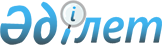 О внесении изменения в постановление Правительства Республики Казахстан от 31 января 2001 года N 168
					
			Утративший силу
			
			
		
					Постановление Правительства Республики Казахстан от 28 июня 2005 года N 643. Утратило силу постановлением Правительства Республики Казахстан от 2 июня 2022 года № 355.
      Сноска. Утратило силу постановлением Правительства РК от 02.06.2022 № 355 (вводится в действие с 01.07.2022).
      Правительство Республики Казахстан  ПОСТАНОВЛЯЕТ: 
      1. Внести в  постановление  Правительства Республики Казахстан от 31 января 2001 года N 168 "Об утверждении некоторых инструкций" следующее изменение: 
      абзац третий пункта 1 исключить. 
      2. Настоящее постановление вводится в действие со дня подписания. 
					© 2012. РГП на ПХВ «Институт законодательства и правовой информации Республики Казахстан» Министерства юстиции Республики Казахстан
				
Премьер-Министр  
Республики Казахстан  